V roce 2021 se nám podařilo ve spolupráci s Regionální dotační kanceláří získat dotaci ve výši 879.000,- Kč na pořízení nového osobního automobilu pro terénní pečovatelskou službu. Automobil byl pořízen za účelem poskytování kvalitní, rychlé a spolehlivé sociální služby všem klientům v domácím prostředí.Tento projekt je spolufinancován Evropskou unií v rámci reakce Unie na pandemii COVID_19.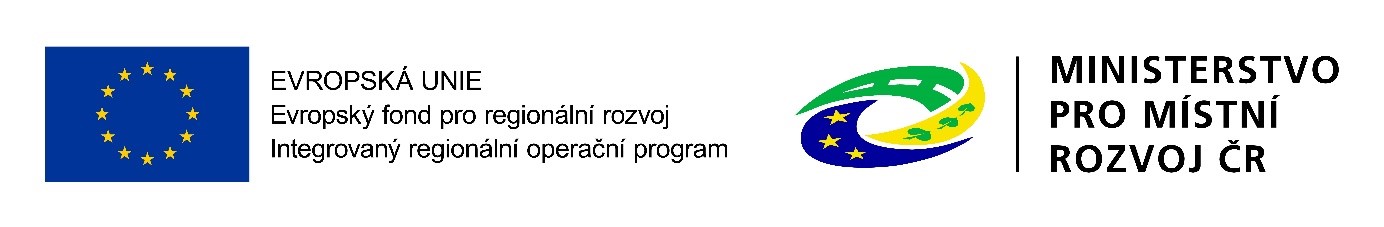 